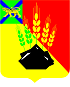 АДМИНИСТРАЦИЯ МИХАЙЛОВСКОГО МУНИЦИПАЛЬНОГО РАЙОНАПОСТАНОВЛЕНИЕ 
04.02.2019                                             с. Михайловка                                                    № 79-паО внесении изменений и дополнений в постановление администрации Михайловского муниципального района от 02.02.2016 № 47-па «Об утверждении муниципальной программы развития физической культуры и спорта Михайловского муниципального района на 2016-2020 годы»В соответствии с Бюджетным кодексом Российской Федерации, Федеральным законом от 06.10.2003 № 131-ФЗ «Об общих принципах организации местного самоуправления в Российской Федерации», Федеральным законом от 04.12.2007 № 329-ФЗ «О физической культуре и спорте в Российской Федерации», решением Думы Михайловского муниципального района от 25.12.2018 № 339 «Об утверждении районного бюджета на 2019 год и плановый период 2020 и 2021 годов», на основании Устава Михайловского муниципального района администрация Михайловского муниципального района ПОСТАНОВЛЯЕТ:1. Внести изменения и дополнения в постановление администрации   Михайловского муниципального района от 02.02.2016 № 47-па «Об утверждении муниципальной программы развития физической культуры и спорта Михайловского муниципального района на 2016-2020 годы» (далее – Программа) следующего содержания:1.1. Раздел «Объемы и источники финансирования с разбивкой по годам и видам источников» паспорта Программы изложить в новой редакции:1.2. Раздел 5. «Ресурсное обеспечение Программы» Программы изложить в новой редакции:«Общий объем финансирования Программы в 2016-2020 гг. составит за счет местного бюджета 2914,0 тыс. рублей, в том числе по годам:2016 – 200,0 тыс. руб.2017 – 150,0 тыс. руб.2018 – 122,0 тыс. руб.2019 – 2300,0 тыс. руб.2020 – 142,0 тыс. руб.В ходе реализации Программы объем финансирования подлежит корректировке, с учётом утвержденных на предстоящий финансовый год администрации Михайловского муниципального района объемов финансовых средств на реализацию данной Программы.».1.3. Раздел «Укрепление спортивной базы» Приложения № 1 к Программе дополнить строкой 4 следующего содержания:2. Муниципальному казенному учреждению «Управление по организационно-техническому обеспечению деятельности администрации Михайловского муниципального района» (Хачатрян Г.В.) разместить настоящее постановление на официальном сайте администрации Михайловского муниципального района Приморского края.3. Настоящее постановление вступает в силу с момента его размещения на сайте.4. Контроль за исполнением настоящего постановления оставляю за собой.Глава Михайловского муниципального района –Глава администрации района                                                       В.В. Архипов«Объемы и источники финансирования с разбивкой по годам и видам источников Общий объем финансирования Программы в 2016-2020 годах составит за счет местного бюджета 2914,0 тыс. руб. 2016 г. – 200 тыс. руб.2017 г. – 150 тыс. руб.2018 г. – 122 тыс. руб.2019 г. – 2300 тыс. руб.2020 г. – 142 тыс. руб.»                   4Подготовка ПСД на строительство стадиона в с. Михайловке с искусственным покрытием и устройством беговой дорожкиуправление культуры и внутренней политики, отдел физкультуры и спортарайонный бюджет2019создание мест для занятий физической культурой и спортом детей, подростков и молодежи и взрослого населения.